Fait le :.. / . . / . . . .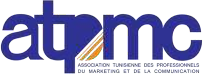 Demande d’adhésion Etudiant Nom :……………………………………… Prénom :…………………………………………………………………. Date de naissance : . . / . . / . . . . Lieu :……….. CIN : ……………………..Adresse:………………………………………………………………………………………………. GSM :…………………………………….E-mail :…………………………………………@................................ Formation académique :FRAIS d’adhésion : 20DT  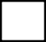 Mode de paiement : -Espèce 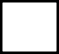 J’accepte la charte d’éthique de l’ATPMC Membre actif de l’ATPMCAdhérant non actif à l’ATPMCSignature du membre	              Signature du présidente	           Signature du trésorierAnnéeEtablissementSpécialitéObservations